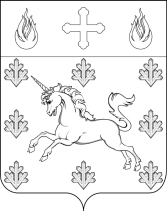 СОВЕТ ДЕПУТАТОВ ПОСЕЛЕНИЯ СОСЕНСКОЕ РЕШЕНИЕ31 января 2020 года № 35/4О внесении изменений в Решение Совета депутатов поселения Сосенское от 21 января 2016 года 43/2 «О порядке формирования, управления и распоряжения муниципальной собственностью поселения Сосенское»В соответствии с Конституцией Российской Федерации, Федеральным законом от 06.10.2003г. № 131-ФЗ «Об общих принципах организации местного самоуправления в Российской Федерации», Гражданским кодексом Российской Федерации, Федеральным законом от 26.07.2006 № 135-ФЗ "О защите конкуренции", Законом г. Москвы от 06.11.2002 № 56 "Об организации местного самоуправления в городе Москве", Уставом поселения СосенскоеСовет депутатов поселения Сосенское решил:Внести изменения в Решение Совета депутатов поселения Сосенское от 21 января 2016 года 43/2 «О порядке формирования, управления и распоряжения муниципальной собственностью поселения Сосенское» изложив Приложение 1 к Решению в новой редакции согласно Приложению к настоящему Решению.Настоящее решение вступает в силу со дня его официального опубликования.Опубликовать настоящее решение в газете «Сосенские вести», разместить на официальном сайте органов местного самоуправления поселения Сосенское в информационно-телекоммуникационной сети «Интернет».Контроль за исполнением настоящего решения возложить на Главу поселения Сосенское Бармашева К.О.Приложение к Решению Совета депутатов поселения Сосенское от 31.01.2020 № 35/4Приложение 1 к Решению Совета депутатов поселения Сосенское от 21.01.2016 № 43/2Положение о порядке формирования, управления и распоряжения муниципальным имуществом, находящимся в муниципальной собственности поселения Сосенское1. Общие положения1.1. Настоящее Положение разработано в соответствии с Конституцией Российской Федерации, Федеральным законом от 6 октября 2003 г. N 131-ФЗ "Об общих принципах организации местного самоуправления в Российской Федерации", Гражданским кодексом Российской Федерации, постановлением Правительства РФ от 13.06.2006 N 374 "О перечнях документов, необходимых для принятия решения о передаче имущества из федеральной собственности в собственность субъекта Российской Федерации или муниципальную собственность, из собственности субъекта Российской Федерации в федеральную собственность или муниципальную собственность, из муниципальной собственности в федеральную собственность или собственность субъекта Российской Федерации", Законом г. Москвы от 06.11.2002 N 56 "Об организации местного самоуправления в городе Москве" и Уставом поселения Сосенское.1.2. Настоящее Положение устанавливает общий порядок формирования, управления и распоряжения муниципальным имуществом поселения Сосенское (далее - муниципальное имущество), приема и передачи данного имущества, а также полномочия органов местного самоуправления поселения Сосенское в отношении муниципального имущества в целях его эффективного использования и увеличения доходов местного бюджета.1.3. Настоящее Положение не распространяется на правоотношения, связанные с регулированием земельных отношений, отношений в сфере природных ресурсов, неимущественных прав поселения Сосенское.1.4. Поселение Сосенское владеет, пользуется и распоряжается муниципальным имуществом с целью эффективного развития экономики, обеспечения жизнедеятельности населения поселения Сосенское.1.5. Полномочия собственника муниципального имущества от имени муниципального образования поселения Сосенское осуществляет Администрация поселения Сосенское.2. Состав муниципального имущества2.1. Объекты права муниципальной собственности определяются действующим законодательством и Уставом поселения Сосенское и включают в себя средства местного бюджета и имущество, принадлежащее на праве муниципальной собственности поселению Сосенское.2.2. В муниципальной собственности может находиться:1) имущество, предназначенное для решения вопросов местного значения, предусмотренных в соответствии с Законом города Москвы от февраля 2002 года N 56 "Об организации местного самоуправления в городе Москве";2) имущество, предназначенное для осуществления отдельных государственных полномочий, переданных органам местного самоуправления в случаях, установленных федеральными законами и законами города Москвы;3) имущество, предназначенное для обеспечения деятельности органов местного самоуправления и должностных лиц местного самоуправления, муниципальных служащих, работников муниципальных предприятий и учреждений в соответствии с муниципальными нормативными правовыми актами Совета депутатов.3. Основания возникновения права муниципальной собственности3.1. Муниципальная собственность поселения Сосенское формируется:1) путем взимания налогов и иных обязательных платежей, подлежащих зачислению в местный бюджет;2) за счет имущества, созданного или приобретенного за счет средств местного бюджета;3) путем приобретения имущества на основании договора купли-продажи, мены, дарения или иной сделки, предусмотренной законодательством Российской Федерации;4) при разграничении государственной собственности в Российской Федерации на федеральную собственность, государственную собственность субъектов Российской Федерации и муниципальную собственность в порядке, установленном действующим законодательством;5) при передаче имущества из государственной собственности и муниципальной собственности иных муниципальных образований;6) путем получения продукции, плодов, доходов в результате использования муниципальной собственности поселения Сосенское;7) по иным основаниям, предусмотренным действующим законодательством.4. Прием имущества в муниципальную собственность4.1. Прием в муниципальную собственность поселения Сосенское объектов при разграничении государственной собственности Российской Федерации на федеральную собственность, государственную собственность субъектов Российской Федерации и муниципальную собственность осуществляется в порядке, установленном действующим законодательством Российской Федерации.4.2. Прием в муниципальную собственность поселения Сосенское объектов из муниципальной собственности иных муниципальных образований осуществляется в соответствии с действующим законодательством и на основании решений Совета депутатов соответствующего муниципального образования и Совета депутатов поселения Сосенское.4.2.1. Перечень документов, необходимых для принятия решения о приеме имущества:а) решение Совета депутатов соответствующего муниципального образования о передаче муниципального имущества в муниципальную собственность поселения Сосенское;б) выписка из реестра муниципальной собственности, содержащая сведения о предлагаемом к передаче имуществе;в) выписка из Единого государственного реестра прав о зарегистрированных правах на предлагаемое к передаче недвижимое имущество;г) сведения из органа, осуществляющего государственный технический учет и (или) техническую инвентаризацию объектов недвижимого имущества;д) технический паспорт транспортного средства или паспорт самоходной машины на предлагаемое к передаче движимое имущество (при необходимости);е) иные документы с указанием технических характеристик на предлагаемое к передаче движимое имущество.4.3. Прием в муниципальную собственность объектов, находящихся в собственности юридических и физических лиц, может осуществляться на основании договора и в порядке, предусмотренном настоящим Положением.4.3.1. Для передачи объектов в муниципальную собственность юридические либо физические лица обращаются с заявлением на имя Главы администрации поселения Сосенское.К заявлению прилагаются:а) копии учредительных документов юридического лица, свидетельство о государственной регистрации, либо документ удостоверяющий личность заявителя в случае если им является физическое лицо;б) перечень объектов, предлагаемых к передаче, с указанием их местонахождения и основных технических характеристик;в) перечень зданий, сооружений, нежилых помещений, в том числе встроенно-пристроенных, сдаваемых в аренду либо обремененных правами третьих лиц, с копиями соответствующих договоров;г) копия свидетельства о государственной регистрации права собственности на передаваемый объект;д) справка о балансовой принадлежности объектов с указанием их начальной и остаточной балансовой стоимости;е) протокол (выписка из протокола) общего собрания либо иного органа юридического лица, компетентного принимать решение об отчуждении имущества в муниципальную собственность;ж) кадастровые паспорта, технические паспорта и поэтажные планы БТИ на каждый объект сроком исполнения документации не позднее шести месяцев до истечения срока действия к моменту ее представления;з) правоустанавливающие документы на земельный участок, на котором расположен предлагаемый к передаче объект.При необходимости у заявителя могут быть затребованы иные документы, предусмотренные законодательством Российской Федерации и города Москвы.4.4. Для передачи в муниципальную собственность имущества, поступающего по результатам реализации инвестиционных контрактов (проектов), передающая сторона представляет:- перечень передаваемого имущества с указанием его местонахождения и основных технических характеристик;- инвестиционный контракт со всеми дополнительными соглашениями и изменениями к нему;- акт о реализации инвестиционного контракта;- разрешение на ввод объекта в эксплуатацию;- постановление об утверждении разрешения на ввод объекта в эксплуатацию;- техническую документацию (кадастровые паспорта, технические паспорта, технические планы) на все объекты, подлежащие передаче (в 2 экземплярах);- исполнительные схемы передаваемых инженерных коммуникаций;- справку о стоимости принимаемых объектов недвижимости по состоянию на последнюю отчетную дату;- справку организации, выдавшей технические условия, об их выполнении;- акты разграничений балансовой ответственности (принадлежности);- акт приема-передачи.4.5. В соответствии с решением Совета депутатов поселения Сосенское Глава администрации поселения Сосенское издает распоряжение о приеме имущества в муниципальную собственность поселения Сосенское согласно акту о приеме-передаче имущества 4.5.1. При приеме имущества в муниципальную собственность поселения Сосенское акты о приеме-передаче подписываются главой администрации.4.5.2. При приеме имущества в муниципальную собственность с последующим закреплением его на праве оперативного управления за муниципальными учреждениями акты о приеме-передаче подписываются руководителем и главным бухгалтером соответствующего учреждения, согласовываются со структурным подразделением администрации поселения Сосенское, ответственным за управление и распоряжение муниципальным имуществом, после чего утверждаются Главой администрации поселения Сосенское.4.5.3. Подписанные и утвержденные акты приема-передачи подлежат обязательной регистрации с присвоением номера и даты структурным подразделением администрации поселения Сосенское, ответственным за управление и распоряжение муниципальным имуществом.4.6. Принятый в муниципальную собственность объект вносится в реестр муниципальной собственности поселения Сосенское, после чего осуществляется государственная регистрация права собственности в установленном порядке.4.7. При передаче объектов передается также необходимая для их эксплуатации техническая документация.4.8. Не подлежат передаче в муниципальную собственность здания и сооружения, отнесенные к числу ветхих, аварийных или непригодных для их использования в соответствии с целевым назначением либо подлежащие сносу, а также объекты инженерной инфраструктуры, требующие капитального ремонта.4.8.1. По согласованию с Советом депутатов поселения Сосенское допускается принятие в муниципальную собственность зданий и сооружений, требующих капитального ремонта, непригодных для их использования в соответствии с целевым назначением, при условии обоснования рентабельности затрат на проведение их капитального ремонта или реконструкции.4.9. Передача имущества в муниципальную собственность осуществляется на безвозмездной или возмездной основе в соответствии с действующим законодательством на основании решения Совета депутатов поселения Сосенское.5. Полномочия органов местного самоуправления при формировании, управлении и распоряжении муниципальным имуществом5.1. К формам управления и распоряжения муниципальным имуществом относятся:- учет муниципального имущества;- передача муниципального имущества в хозяйственное ведение муниципальных унитарных предприятий;- передача муниципального имущества в оперативное управление муниципальных учреждений;- передача муниципального имущества в аренду, безвозмездное пользование, доверительное управление;- передача муниципального имущества в залог;- отчуждение муниципального имущества (в том числе в порядке приватизации);- внесение вкладов в уставные капиталы хозяйственных обществ.5.2. Администрация поселения Сосенское от имени муниципального образования осуществляет сделки с имуществом находящимся в муниципальной собственности поселения Сосенское в соответствии с действующим законодательством.5.3. За муниципальными унитарными предприятиями (далее по тексту - МУП) муниципальное имущество закрепляется на праве хозяйственного ведения. МУП осуществляют права владения, пользования и распоряжения этим имуществом в пределах, установленных действующим законодательством, и уставом соответствующего предприятия.5.4. За муниципальными учреждениями (далее по тексту - МУ) имущество, находящееся в муниципальной собственности, закрепляется на праве оперативного управления и используется в соответствии с целями их деятельности и назначением имущества.5.5. МУП и МУ, наделенные вещными и обязательственными правами на муниципальное имущество, несут ответственность за его сохранность и эффективное использование.5.6. Полномочия Совета депутатов поселения Сосенское по управлению и распоряжению муниципальным имуществом.5.6.1. Совет депутатов поселения Сосенское утверждает:- общий порядок управления и распоряжения муниципальным имуществом;- специальный порядок управления и распоряжения в отношении отдельных категорий муниципальным имуществом;- базовую ставку арендной платы за нежилые помещения, принадлежащие на праве муниципальной собственности поселению Сосенское- программу приватизации муниципального имущества;- порядок ведения и содержания реестра муниципального имущества.5.6.2. Совет депутатов поселения Сосенское согласовывает:- перечни имущества, подлежащего принятию в муниципальную собственность поселения Сосенское, за исключением движимого имущества, стоимость которого не превышает 500 тыс. рублей;- передачу муниципального имущества в хозяйственное ведение муниципальных унитарных предприятий, за исключением движимого имущества, стоимость которого не превышает 500 тыс. рублей;- передачу муниципального имущества в оперативное управление муниципальных учреждений, за исключением движимого имущества, стоимость которого не превышает 500 тыс. рублей;- передачу муниципального имущества в аренду, безвозмездное пользование, доверительное управление, в собственность иным муниципальным образованиям, за исключением недвижимого имущества, отнесенного к муниципальному жилищному фонду поселения Сосенское, порядок распоряжения которым устанавливается отдельными Решениями Совета депутатов поселения Сосенское; - передачу муниципального имущества в аренду, безвозмездное пользование, доверительное управление некоммерческим организациям; - отчуждение муниципального имущества, за исключением недвижимого имущества, отнесенного к муниципальному жилищному фонду поселения Сосенское, порядок распоряжения которым устанавливается отдельными Решениями Совета депутатов поселения Сосенское, а также движимого имущества, стоимость которого не превышает 500 тыс. рублей;- передаче муниципального имущества в залог;- внесение вкладов в уставные капиталы хозяйственных обществ.5.6.3. Совет депутатов поселения Сосенское осуществляет иные полномочия, в пределах его компетенции, предусмотренные действующим законодательством, а также Уставом поселения Сосенское, нормативно-правовыми актами органов местного самоуправления поселения Сосенское.5.7. Полномочия администрации поселения Сосенское по управлению и распоряжению муниципальным имуществом.5.7.1. Администрация поселения Сосенское от имени муниципального образования поселение Сосенское в городе Москве осуществляет владение, пользование и распоряжение муниципальным имуществом, а именно:- принимает имущество в муниципальную казну поселения Сосенское;- исключает муниципальное имущество из муниципальной казны поселения Сосенское;-осуществляет контроль за эффективностью использования и сохранностью муниципального имущества;- принимает решение о назначении представителей в органы управления хозяйственных обществ, часть акций (доли, вклады) которых находятся в муниципальной собственности;- принимает решение об отнесении имущества муниципальных бюджетных и автономных учреждений к особо ценному движимому имуществу;- разрабатывает проекты решений Совета депутатов, постановлений и распоряжений администрации поселения Сосенское по владению, пользованию и распоряжению муниципальным имуществом;- рассматривает перечни объектов, предлагаемых к передаче в муниципальную собственность;- ведет реестр муниципального имущества;- принимает решение о заключении договоров найма, социального найма жилых помещений муниципального жилищного фонда;- является держателем муниципальной казны;- обеспечивает учет и сохранность имущества, поступившего в муниципальную казну, до его закрепления за юридическими лицами;- осуществляет функции учредителя от имени муниципального образования при создании, реорганизации, ликвидации муниципальных предприятий и учреждений;- осуществляет организацию торгов по продаже муниципального имущества;- осуществляет организацию торгов на право заключения договоров аренды, безвозмездного пользования и иных договоров, предусматривающих переход прав владения и (или) пользования в отношении муниципального имущества;- осуществляет организацию торгов на право заключения договора на установку и эксплуатацию рекламной конструкции на объекте недвижимого имущества, находящемся в собственности поселения Сосенское;- осуществляет необходимые действия по оформлению права собственности на бесхозяйное и выморочное имущество, находящееся на территории поселения Сосенское;- осуществляет необходимые действия по государственной регистрации права муниципальной собственности на недвижимое имущество и сделок с ним, ограничений (обременений) прав на них;- осуществляет контроль за полнотой и своевременностью поступления в бюджет поселения Сосенское части прибыли, остающейся в распоряжении МУП после уплаты налогов и иных обязательных платежей;- оформляет, ведет учет и контролирует исполнение договорных обязательств по договорам аренды и безвозмездного пользования муниципальным недвижимым имуществом, находящимся в казне поселения Сосенское в соответствии с действующим законодательством;- организует проведение технической инвентаризации и оценки муниципального имущества в установленном законодательством порядке;- разрабатывает программу приватизации муниципального имущества;- ежегодно, не позднее 31 января года, следующего за отчетным, представляет Главе поселения Сосенское для информирования Совета депутатов поселения Сосенское сведения о движимом имуществе, стоимость которого не превышает 500 тыс. рублей, принятом в муниципальную собственность, переданном в хозяйственное ведение муниципальных унитарных предприятий, в оперативное управление муниципальных учреждений, а также отчужденном из муниципальной собственности;- осуществляет иные полномочия, установленные Уставом поселения Сосенское и решениями Совета депутатов.6. Основания прекращения права муниципальной собственности6.1. Право муниципальной собственности поселения Сосенское прекращается:1) в случае гибели или уничтожения имущества;2) при отчуждении имущества другим лицам, в том числе в порядке приватизации;3) путем обращения взыскания на имущество по обязательствам поселения Сосенское в порядке, предусмотренном законодательством РФ;4) по иным основаниям, предусмотренным законодательством РФ.6.2. Муниципальная собственность может быть отчуждена в государственную собственность Российской Федерации по решению Совета депутатов поселения Сосенское в порядке, установленном действующим законодательством.6.3. Решение о передаче муниципального имущества в собственность иным муниципальным образованиям принимает Совет депутатов поселения Сосенское при наличии согласия данного муниципального образования на такую передачу.6.3.1. Перечень документов, необходимых для принятия решения о передаче муниципального имущества в собственность иным муниципальным образованиям:а) предложение органа местного самоуправления о передаче муниципального имущества с обоснованием необходимости осуществления передачи такого имущества;б) выписка из реестра муниципальной собственности, содержащая сведения о предлагаемом к передаче имуществе;в) выписка из Единого государственного реестра прав о зарегистрированных правах на предлагаемое к передаче недвижимое имущество;г) сведения из органа, осуществляющего государственный технический учет и (или) техническую инвентаризацию объектов недвижимого имущества;д) технический паспорт транспортного средства или паспорт самоходной машины на предлагаемое к передаче движимое имущество (при необходимости);е) иные документы с указанием технических характеристик на предлагаемое к передаче движимое имущество.6.4. В соответствии с решением Совета депутатов поселения Сосенское глава администрации поселения Сосенское издает распоряжение о передаче муниципального имущества согласно акту о приеме-передаче имущества по установленной форме в соответствии с действующим законодательством.7. Заключительные положения7.1. Органы местного самоуправления муниципального образования поселение Сосенское в городе Москве могут осуществлять и иные полномочия в области формирования, управления и распоряжения муниципальным имуществом, не противоречащие действующему законодательству, а также нормативно-правовым актам органов местного самоуправления муниципального образования поселение Сосенское в городе Москве.Глава поселения Сосенское                                  К.О. Бармашев